1	مقدمةيكتسي تطور نظام الترقيم وتعرف الهوية أهمية أساسية لمواكبة أحدث التطورات في مجال التكنولوجيا. ويضطلع قطاع تقييس الاتصالات بدور هام في وضع المعايير اللازمة لضمان التوصيلية وقابلية التشغيل البيني للشبكات والأنظمة. وكُلفت لجنة الدراسات 20 لقطاع تقييس الاتصالات التي أنشئت حديثاً بدراسة المسائل المتعلقة بإنترنت الأشياء (IoT) والمدن والمجتمعات الذكية (SC&C). ويشمل مجال دراساتها أنظمة تعرف الهوية في إنترنت الأشياء. 2	المقترحمن الضروري أن تتبع لجنة الدراسات المتخصصة هذه نهجاً شاملاً في تحمل مسؤولية مجال متطور كمجال تعرف الهوية في إنترنت الأشياء، من أجل زيادة التركيز والفعالية والكفاءة في العمل. ومن ثم، ترمي التعديلات المقترح إدخالها على القرار 60 إلى إبراز أهمية إسناد هذا الاختصاص المحدد إلى لجنة الدراسات 20 المتخصصة. MOD	AFCP/42A27/1القـرار 60 (المراجَع في )تطور تعرّف الهويةالترقيم (جوهانسبرغ، 2008؛ دبي، 2012)إن الجمعية العالمية لتقييس الاتصالات ()،إذ تشير أ )	إلى القرار 133 (المراجَع في غوادالاخارا، 2010) لمؤتمر المندوبين المفوضين، فيما يتعلق بالتقدم المستمر نحو التكامل بين الاتصالات والإنترنت؛ب)	إلى القرار 101 والقرار 102 (المراجَعين في غوادالاخارا، 2010) لمؤتمر المندوبين المفوضين؛ج)	إلى الدور المتطور للجمعية العالمية لتقييس الاتصالات المنصوص عليه في القرار 122 (المراجَع في غوادالاخارا، 2010) لمؤتمر المندوبين المفوضينوإذ تلاحظ أ )	العمل الجاري في لجنة الدراسات 2 لقطاع تقييس الاتصالات، بشأن تقصي الجانب التطوري لنظام الترقيم، بما في ذلك "مستقبل الترقيم"، باعتبار شبكات الجيل التالي (NGN) وشبكات المستقبل (FN) بيئة العمل لنظام الترقيم مستقبلاً؛)	أن الانتقال من الشبكات التقليدية إلى الشبكات القائمة على بروتوكول الإنترنت يجري بخطى سريعة مع الانتقال إلى شبكات الجيل التالي وشبكات المستقبل؛)	القضايا الناشئة بشأن التحكم الإداري لأرقام قائمة على أساس خدمات اتصالات دولية؛)	القضايا المقبلة بشأن تقارب أنظمة الترقيم والتسمية والعنونة وتحديد الهوية إلى جانب تطور شبكات الجيل التالي وشبكات المستقبل، والقضايا المرتبطة بشأن الأمن والتشوير وقابلية الاحتفاظ بالرقم والانتقال من نظام إلى آخر؛ )	الطلب المتزايد على موارد الترقيمتعرف الهوية الاتصالات المشار إليها بوصفها من آلة إلى آلة (M2M)؛)	الحاجة إلى مبادئ وخارطة طريق لتطور موارد الاتصالات الدولية التي يرجى أن تساعد في نشر تكنولوجيات متقدمة لتحديد الهوية على نحو متوقع وفي الوقت المناسب،تكلف لجنة الدراسات 2 لقطاع تقييس الاتصالات، ضمن ولاية قطاع تقييس الاتصالات1	بأن تواصل، بالاتصال مع لجان الدراسات الأخرى ذات الصلة، دراسة المتطلبات اللازمة في مجال الاتصالات لبناء هيكل موارد تعريف الهوية/الترقيم والحفاظ عليها فيما يتعلق بنشر الشبكات القائمة على بروتوكول الإنترنت والانتقال إلى شبكات الجيل التالي وشبكات المستقبل؛2	بأن تكفل وضع متطلبات إدارية لأنظمة إدارة موارد تعريف الهوية/الترقيم في شبكات الجيل التالي وشبكات المستقبل؛3	بمواصلة وضع مبادئ توجيهية وإطار لتطور نظام الترقيم الخاص بالاتصالات الدولية وتقاربه مع أنظمة قائمة على بروتوكول الإنترنت، وذلك بالتنسيق مع لجان الدراسات المعنية والأفرقة الإقليمية المرتبطة بها لوضع أساس لأي تطبيقات جديدة،تكلف لجان الدراسات ذات الصلة لا سيما لجنة الدراسات 13 لقطاع تقييس الاتصالاتبأن تدعم عمل لجنة الدراسات 2 بحيث تضمن أن تقوم هذه التطبيقات على أساس مبادئ توجيهية مناسبة وإطار لتطوير نظام الترقيم/تعرف الهوية الخاص بالاتصالات الدولية، وبأن تساعد في استجلاء أثرها على نظام الترقيم/تعرف الهوية،تكلف مدير مكتب تقييس الاتصالاتباتخاذ التدابير المناسبة لتسهيل الأعمال آنفة الذكر بشأن تطوير نظام الترقيم/تعرف الهوية أو تطبيقاته المتقاربة،تدعو الدول الأعضاء وأعضاء القطاع1	إلى الإسهام في هذه الأنشطة انطلاقاً من شواغلها وتجاربها الوطنية؛2	إلى المشاركة والمساهمة في الأفرقة الإقليمية لمناقشة المسألة وتعزيز مشاركة البلدان النامية في هذه المناقشات.___________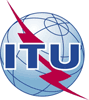 الجمعية العالمية لتقييس الاتصالات (WTSA-16)الحمامات، 25 أكتوبر - 3 نوفمبر 2016الجمعية العالمية لتقييس الاتصالات (WTSA-16)الحمامات، 25 أكتوبر - 3 نوفمبر 2016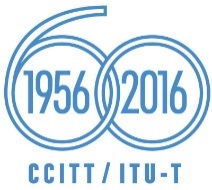 الجلسة العامةالجلسة العامةالإضافة 27
للوثيقة 42-Aالإضافة 27
للوثيقة 42-A10 أكتوبر 201610 أكتوبر 2016الأصل: بالإنكليزيةالأصل: بالإنكليزيةإدارات الاتحاد الإفريقي للاتصالاتإدارات الاتحاد الإفريقي للاتصالاتإدارات الاتحاد الإفريقي للاتصالاتإدارات الاتحاد الإفريقي للاتصالاتمقترح لتعديل القـرار 60 - مواجهة تحديات تطور نظام تعرف الهوية/
الترقيم وتقاربه مع الأنظمة/الشبكات القائمة على بروتوكول الإنترنتمقترح لتعديل القـرار 60 - مواجهة تحديات تطور نظام تعرف الهوية/
الترقيم وتقاربه مع الأنظمة/الشبكات القائمة على بروتوكول الإنترنتمقترح لتعديل القـرار 60 - مواجهة تحديات تطور نظام تعرف الهوية/
الترقيم وتقاربه مع الأنظمة/الشبكات القائمة على بروتوكول الإنترنتمقترح لتعديل القـرار 60 - مواجهة تحديات تطور نظام تعرف الهوية/
الترقيم وتقاربه مع الأنظمة/الشبكات القائمة على بروتوكول الإنترنتملخص: